Μαραθώνας 13 / 07 / 2018    Α.Π. : 12038ΠΕΡΙΛΗΨΗ ΔΙΑΚΗΡΥΞΗΣ (ΠΡΟΚΗΡΥΞΗ) Συνοπτικού Διαγωνισμού, βάσει των διατάξεων του άρθρου 117 του Ν.4412/2016,για την ανάθεση σύμβασης εκπόνησης της μελέτης με τίτλο " Σχέδιο Βιώσιμης Αστικής Κινητικότητας (ΣΒΑΚ) Δήμου Μαραθώνος "1. Ο Δήμος Μαραθώνος προκηρύσσει συνοπτικό ανοιχτό διαγωνισμό για την ανάθεση εκπόνησης της μελέτης με τίτλο: «Σχέδιο Βιώσιμης Αστικής Κινητικότητας (ΣΒΑΚ) Δήμου Μαραθώνος» με προεκτιμώμενη αμοιβή 52.015,48 € (χωρίς ΦΠΑ).2. Οι ενδιαφερόμενοι μπορούν να παραλάβουν τα τεύχη του διαγωνισμού (Διακήρυξη, Συγγραφή Υποχρεώσεων, Τεύχος Τεχνικών Δεδομένων, Τεύχος Προεκτιμώμενων Αμοιβών,Τ.Ε.Υ.Δ.) δωρεάν και σε πλήρη ηλεκτρονική μορφή από την ιστοσελίδα του Δήμου www.marathon.gr. Έντυπο οικονομικής προσφοράς οι ενδιαφερόμενοι μπορούν να παραλαμβάνουν έως και μια ημέρα πριν το διαγωνισμό, ήτοι έως τις 27/08/2018 από τα  γραφεία της Δ/νσης Τεχνικών Υπηρεσιών Δήμου Μαραθώνος (Λ. Μαραθώνος 104 – Τ.Κ.19005 – Νέα Μάκρη).Εφόσον έχουν ζητηθεί  εγκαίρως, ήτοι έως την 22 / 08 / 2018, η αναθέτουσα αρχή παρέχει σε όλους τους προσφέροντες που συμμετέχουν στη διαδικασία σύναψης σύμβασης συμπληρωματικές πληροφορίες σχετικά με τις προδιαγραφές και οποιαδήποτε σχετικά δικαιολογητικά, το αργότερο 4 ημέρες πριν την λήξη της προθεσμίας παράδοσης των προσφορών και για την παρούσα  έως την 24 / 08 / 2018.Πληροφορίες : Τσαγλιώτης Μιχάλης - Μανάρα Μαρία Ελένη, τηλ. 2294320579, 2294320546, κατά τις εργάσιμες ημέρες και ώρες.3. Ως ημερομηνία και ώρα λήξης της προθεσμίας υποβολής των προσφορών ορίζεται η 28/08/2018, ημέρα Τρίτη και ώρα 10:00 π.μ. στα γραφεία της Δ/νσης Τεχνικών Υπηρεσιών Δήμου Μαραθώνος (Λ. Μαραθώνος 104 – Τ.Κ. 19005 – Νέα Μάκρη), ενώπιον της αρμόδιας Επιτροπής Διαγωνισμού.Ως ημερομηνία και ώρα αποσφράγισης των προσφορών ορίζεται η 28/08/2018, ημέρα Τρίτη και ώρα 10:30 π.μ. 4. Στο διαγωνισμό γίνονται δεκτοί :Φυσικά ή νομικά πρόσωπα, ή ενώσεις αυτών που δραστηριοποιούνται στην εκπόνηση μελετών των κατηγοριών :και που είναι εγκατεστημένα σε :α) σε κράτος-μέλος της Ένωσης, β) σε κράτος-μέλος του Ευρωπαϊκού Οικονομικού Χώρου (Ε.Ο.Χ.), γ) σε τρίτες χώρες που έχουν υπογράψει και κυρώσει τη ΣΔΣ, στο βαθμό που η υπό ανάθεση δημόσια σύμβαση καλύπτεται από τα Παραρτήματα 1, 2, 4 και 5 και τις γενικές σημειώσεις του σχετικού με την Ένωση Προσαρτήματος I της ως άνω Συμφωνίας, καθώς και δ) σε τρίτες χώρες που δεν εμπίπτουν στην περίπτωση γ΄ της παρούσας παραγράφου και έχουν συνάψει διμερείς ή πολυμερείς συμφωνίες με την Ένωση σε θέματα διαδικασιών ανάθεσης δημοσίων συμβάσεων. Οικονομικός φορέας συμμετέχει είτε μεμονωμένα είτε ως μέλος ένωσης.Οι ενώσεις οικονομικών φορέων συμμετέχουν υπό τους όρους των παρ. 2, 3 και 4 του άρθρου 19 και των σημείων γ) και δ) της παρ. 1 του άρθρου 77 του ν. 4412/2016. Δεν απαιτείται από τις εν λόγω ενώσεις να περιβληθούν συγκεκριμένη νομική μορφή για την υποβολή προσφοράς. Η ένωση των φυσικών ή νομικών προσώπων μπορεί να αφορά στην ίδια ή σε διαφορετικές κατηγορίες μελετών. 5. Κάθε προσφέρων πρέπει επίσης να διαθέτει ειδική τεχνική και επαγγελματική ικανότητα, ως εξής :(α) να διαθέτει στελεχιακό δυναμικό με εμπειρία : i. Για την Κατηγορία Μελέτης 10, ένα (1) τουλάχιστον στέλεχος με δωδεκαετή εμπειρία.ii. Για την Κατηγορία Μελέτης 2, ένα (1) τουλάχιστον στέλεχος με πενταετή εμπειρία.(β) να αποδεικνύει την εκπόνηση παρόμοιων με την υπό ανάθεση μελετών, οι οποίες εκτελέστηκαν με συμβάσεις του υποψήφιου οικονομικού φορέα, κατά την τελευταία πενταετία. Ως παρόμοιες μελέτες νοούνται :i. Για την Κατηγορία Μελέτης (10), τουλάχιστον μια (1) μελέτη αστικής κινητικότητας ή μια (1) κυκλοφοριακή μελέτη.6. Η συνολική προθεσμία για την περαίωση του αντικειμένου της σύμβασης ορίζεται σε δεκατρείς (13) μήνες από την υπογραφή του συμφωνητικού. 7. Για την συμμετοχή στη διαδικασία απαιτείται η κατάθεση εγγύησης συμμετοχής, ίσης με το 2% της εκτιμώμενης αξίας της σύμβασης εκτός ΦΠΑ, ήτοι ποσού 1.040,00 ευρώ (χίλια σαράντα ευρώ). Η εγγύηση συμμετοχής πρέπει να ισχύει τουλάχιστον για τριάντα (30) ημέρες μετά τη λήξη του χρόνου ισχύος της προσφοράς, ήτοι μέχρι 28/09/2019, άλλως η προσφορά απορρίπτεται.Ο χρόνος ισχύος των προσφορών είναι δώδεκα (12) μήνες από την ημέρα λήξης της προθεσμίας υποβολής προσφορών.8. Η μελέτη έχει ενταχθεί στο Χρηματοδοτικό Πρόγραμμα “Λοιπές Δράσεις Περιβαλλοντικού Ισοζυγίου 2016”- Άξονας Προτεραιότητας 04: “Αστική Βιώσιμη Κινητικότητα”, η σύμβαση θα χρηματοδοτηθεί από το ΠΡΑΣΙΝΟ ΤΑΜΕΙΟ.9. Κριτήριο ανάθεσης της σύμβασης είναι η «πλέον συμφέρουσα από οικονομική άποψη προσφορά» βάσει βέλτιστης σχέσης ποιότητας – τιμής, σύμφωνα με τις διατάξεις του άρθρου 311 του Ν. 4412/2016. Η πλέον συμφέρουσα από οικονομική άποψη προσφορά, θα προκύψει μετά από αξιολόγηση των Τεχνικών και Οικονομικών προσφορών των διαγωνιζομένων, που δεν έχουν αποκλειστεί, όπως ειδικότερα ορίζεται στο άρθρο 21της διακήρυξης.10. Η Διακήρυξη και ο Φάκελος Δημόσιας Σύμβασης εγκρίθηκαν με την υπ. αρ. 161/2018 Απόφαση της Οικονομικής Επιτροπής Δήμου Μαραθώνος. Το αποτέλεσμα του διαγωνισμού θα εγκριθεί από την Οικονομική Επιτροπή Δήμου Μαραθώνος.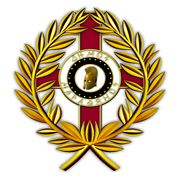 ΕΛΛΗΝΙΚΗ ΔΗΜΟΚΡΑΤΙΑΝΟΜΟΣ ΑΤΤΙΚΗΣΔΗΜΟΣ ΜΑΡΑΘΩΝΟΣΔ/ΝΣΗ ΤΕΧΝΙΚΩΝ ΥΠΗΡΕΣΙΩΝΤΜΗΜΑ ΣΥΓΚΟΙΝΩΝΙΑΚΩΝ ΚΑΙΚΤΙΡΙΑΚΩΝ ΕΡΓΩΝΕΡΓΟ:ΧΡΗΜΑΤΟΔΟΤΗΣΗ: "Σχέδιο Βιώσιμης Αστικής Κινητικότητας (ΣΒΑΚ) Δήμου Μαραθώνος"Πράσινο Ταμείο, στο πλαίσιο του Άξονα Προτεραιότητας "04 – Αστική Βιώσιμη Κινητικότητα" του Χρηματοδοτικού Προγράμματος "Λοιπές Δράσεις Περιβαλλοντικού Ισοζυγίου 2016" Ταχ. Διεύθυνση : Λ. Μαραθώνος 104Ταχ. Κώδικας : 19005Πληροφορίες : Μανάρα Μαρία ΕλένηΤηλ. : 2294320546FAX : 2294090810e-mail : techdep@marathon.grΠΡΟΫΠΟΛΟΓΙΣΜΟΣ:C.P.V. 71322000-164.499,20 € (με Φ.Π.Α. 24%)Κ.Α. 30.7323.68CPVΚΑΤΗΓΟΡΙΑ ΜΕΛΕΤΩΝΕΙΔΟΣ ΜΕΛΕΤΗΣΠροεκτιμώμενη Τιμή (€)71322000-110Μελέτες Συγκοινωνιακών Έργων και Κυκλοφοριακές Μελέτες40.871,2571322000-102Πολεοδομικές και Ρυμοτομικές Μελέτες 4.359,60ΣΥΝΟΛΟΣΥΝΟΛΟ45.230,85ΑΠΡΟΒΛΕΠΤΑ (15%)ΑΠΡΟΒΛΕΠΤΑ (15%)6.784,63ΣΥΝΟΛΟ ΜΕ ΑΠΡΟΒΛΕΠΤΑΣΥΝΟΛΟ ΜΕ ΑΠΡΟΒΛΕΠΤΑ52.015,48Φ.Π.Α. (24%)Φ.Π.Α. (24%)12.483,72ΣΥΝΟΛΙΚΗ ΑΜΟΙΒΗ ΣΥΜΒΑΣΗΣΣΥΝΟΛΙΚΗ ΑΜΟΙΒΗ ΣΥΜΒΑΣΗΣ64.499,20ΚΑΤΗΓΟΡΙΑ ΜΕΛΕΤΩΝΕΙΔΟΣ ΜΕΛΕΤΗΣΕΛΑΧΙΣΤΗ ΤΑΞΗ ΜΕΛΕΤΗΤΙΚΟΥ ΠΤΥΧΙΟΥ10Μελέτες Συγκοινωνιακών Έργων και Κυκλοφοριακές ΜελέτεςΑ και άνω02Πολεοδομικές και Ρυμοτομικές Μελέτες Α και άνωΟ ΑΝΤΙΔΗΜΑΡΧΟΣ ΑΝΑΠΤΥΞΗΣ ΚΑΙ ΕΡΓΩΝΤΣΟΥΠΡΑΣ ΒΑΣΙΛΕΙΟΣ